           КОНСПЕКТ НОД ПО РЕЧЕВОМУ РАЗВИТИЮ                         По теме: «Петрушкин сундучок»ОО «Познание», «Социализация», «Коммуникация», «Здоровье»      для детей ясельной группы провела воспитатель Степанян Ю.Г.Место проведения: МАДОУ №9         Дата проведения: 14.05.2013г.Задачи: -развивать представления детей о себе и сверстниках;-создавать у каждого ребенка представление о его внешнем облике;-научиться различать и понимать некоторые эмоциональные состояния;-обеспечивать постепенное накопление детьми опыта проявления доброго, заботливого отношения к окружающим;-закреплять усвоение моделей мужского и женского полоролевого поведения;- развивать у детей личностные качества: трудолюбия, заботливости, внимания.Ход занятия:Воспитатель: Ребята, Петрушки в своём домике нет. Вы его не видели? -- На стуле нет, на диванчике нет. Мальчики поможете найти Петрушку?-- Нашли, вот шутник!Петрушка: Это сюрприз! Здравствуйте, дети!--В моём сундучке сегодня много сюрпризов. Что это?  посмотрю в него и вижу: «Я, мальчик Петрушка. У меня короткие светлые волосы, голубые глаза. А вы хотите посмотреть в моё зеркальце?»                                              Игра «Кто я?»Дети смотрятся в зеркальце. Петрушка просит рассказать, кого они видят, а затем сказать о себе приятное. Если ребенку трудно рассказать о себе, Петрушка говорит ему комплимент: «Какие длинные косички у нашей Ариши. Очаровательные кудряшки растут у Алёнушки. Веселые голубые глаза у Коли».Воспитатель: Петрушке очень понравилось.  Он сразу понял, мальчик рассказывает о себе или девочка. Как вы интересно рассказали про свои умные головки и красивое личико. Какие части тела у вас есть ещё?-- Что мы делаем руками?-- Вот как много умеют делать ваши руки.-- Наши девочки вырастут, они станут взрослыми, как мамы. Что умеют делать мамины руки?--  Если ребенку грустно, ласковые мамины руки всегда приласкают и пожалеют. Вот и наши девочки любят своих малышей. Девочки, возьмите кукол на руки, покачайте.                         Девочки поют куклам колыбельную.                                           Баю, бай, баю, бай,                                        Ты, собачка, не лай,                                        А гудочек не гуди,                                        Мою дочку не буди.Воспитатель: Уснули ваши дочки? И моя уснула. Давайте их положим в кроватку. Тише, не разбудите.Петрушка: Когда наши мальчики вырастут большими, они будут папами.-- Что умеют делать папы?-- Ну, тогда вот вам инструменты.               Достает из сундучка инструменты для инсценировки.                                   Наши папы всё умеют,                                   Кран на кухне закрутить,                                   Молоточком у скамейки                                   Ножку новую прибить.                                   Шины накачать насосом                                    Для машины легковой.                                    Если надо, дом построить                                    С прочной крышей и трубой.-- Вот какие трудолюбивые мальчики растут в нашей группе.Петрушка: Ребята, хотите поиграем вместе?                              Проводится физкультминутка.                                    Девочки и мальчики                                      Разомнем-ка  пальчики.                                    Ножками потопаем,                                    Ручками похлопаем.                                    Умеют наши ручки                                    Лепить и рисовать,                                    А маленькие ножки                                     Бегать и играть.Воспитатель: Петрушка, видишь, как наши дети умеют дружно играть. Доволен Петрушка, улыбается, в ладоши хлопает! А теперь посадим Петрушку на диванчик. Пусть отдохнёт.                               Дети вместе с воспитателем.                                      Дети поиграли                                      Игрушки все убрали.                                      Воздухом пора дышать.                                      Дружно все пойдем гулять.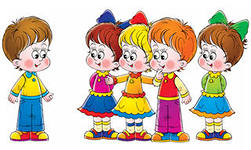 